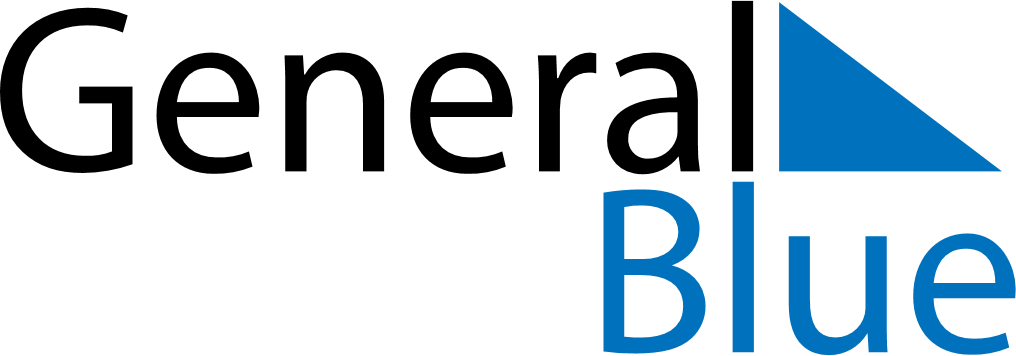 October 2024October 2024October 2024October 2024October 2024October 2024Skultuna, Vaestmanland, SwedenSkultuna, Vaestmanland, SwedenSkultuna, Vaestmanland, SwedenSkultuna, Vaestmanland, SwedenSkultuna, Vaestmanland, SwedenSkultuna, Vaestmanland, SwedenSunday Monday Tuesday Wednesday Thursday Friday Saturday 1 2 3 4 5 Sunrise: 7:00 AM Sunset: 6:28 PM Daylight: 11 hours and 28 minutes. Sunrise: 7:02 AM Sunset: 6:25 PM Daylight: 11 hours and 22 minutes. Sunrise: 7:04 AM Sunset: 6:22 PM Daylight: 11 hours and 17 minutes. Sunrise: 7:07 AM Sunset: 6:19 PM Daylight: 11 hours and 11 minutes. Sunrise: 7:09 AM Sunset: 6:16 PM Daylight: 11 hours and 6 minutes. 6 7 8 9 10 11 12 Sunrise: 7:11 AM Sunset: 6:13 PM Daylight: 11 hours and 1 minute. Sunrise: 7:14 AM Sunset: 6:10 PM Daylight: 10 hours and 56 minutes. Sunrise: 7:16 AM Sunset: 6:07 PM Daylight: 10 hours and 50 minutes. Sunrise: 7:18 AM Sunset: 6:04 PM Daylight: 10 hours and 45 minutes. Sunrise: 7:21 AM Sunset: 6:01 PM Daylight: 10 hours and 40 minutes. Sunrise: 7:23 AM Sunset: 5:58 PM Daylight: 10 hours and 34 minutes. Sunrise: 7:26 AM Sunset: 5:55 PM Daylight: 10 hours and 29 minutes. 13 14 15 16 17 18 19 Sunrise: 7:28 AM Sunset: 5:52 PM Daylight: 10 hours and 24 minutes. Sunrise: 7:30 AM Sunset: 5:49 PM Daylight: 10 hours and 18 minutes. Sunrise: 7:33 AM Sunset: 5:46 PM Daylight: 10 hours and 13 minutes. Sunrise: 7:35 AM Sunset: 5:43 PM Daylight: 10 hours and 8 minutes. Sunrise: 7:38 AM Sunset: 5:41 PM Daylight: 10 hours and 2 minutes. Sunrise: 7:40 AM Sunset: 5:38 PM Daylight: 9 hours and 57 minutes. Sunrise: 7:43 AM Sunset: 5:35 PM Daylight: 9 hours and 52 minutes. 20 21 22 23 24 25 26 Sunrise: 7:45 AM Sunset: 5:32 PM Daylight: 9 hours and 46 minutes. Sunrise: 7:48 AM Sunset: 5:29 PM Daylight: 9 hours and 41 minutes. Sunrise: 7:50 AM Sunset: 5:26 PM Daylight: 9 hours and 36 minutes. Sunrise: 7:53 AM Sunset: 5:24 PM Daylight: 9 hours and 31 minutes. Sunrise: 7:55 AM Sunset: 5:21 PM Daylight: 9 hours and 25 minutes. Sunrise: 7:57 AM Sunset: 5:18 PM Daylight: 9 hours and 20 minutes. Sunrise: 8:00 AM Sunset: 5:16 PM Daylight: 9 hours and 15 minutes. 27 28 29 30 31 Sunrise: 7:03 AM Sunset: 4:13 PM Daylight: 9 hours and 10 minutes. Sunrise: 7:05 AM Sunset: 4:10 PM Daylight: 9 hours and 5 minutes. Sunrise: 7:08 AM Sunset: 4:07 PM Daylight: 8 hours and 59 minutes. Sunrise: 7:10 AM Sunset: 4:05 PM Daylight: 8 hours and 54 minutes. Sunrise: 7:13 AM Sunset: 4:02 PM Daylight: 8 hours and 49 minutes. 